Wards Creek School Advisory Council
Meeting Minutes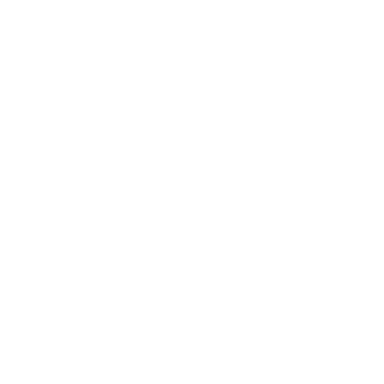 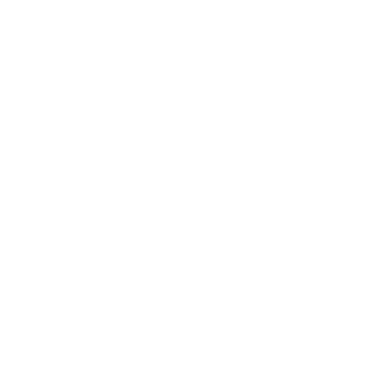 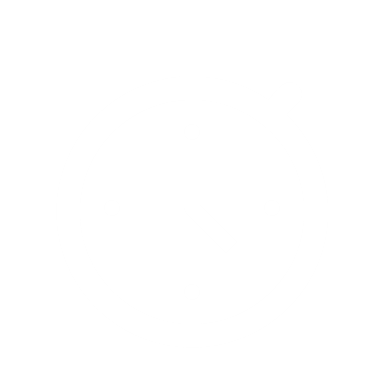 Call to Order
The Wards Creek Elementary Advisory Council Meeting commenced in the Wards Creek Media Center on January 13, 2022. Kim Pagan made a motion to call the meeting to order and Jen Lusk seconded the motion. The motion was carried forward. The meeting started at 3:34 PM. Kristin Fanning recorded the minutes for this meeting. 
Review/Approve Notes 
Notes were reviewed from December meeting. One correction was need to who second the meeting being adjourned. This was corrected. A motion to approve was made by Kim Pagan and Jen Lusk seconded the motion. Old Businessa. SAC Budget
Budget amount: $2,521.07b. i-Ready Test B dates	We are currently in the 2nd round of I-Ready testing.  We are excited to see how many students have met or surpassed the benchmark of having at least 50% growth in student’s individual learning path.  Mr. Klein plans on sharing the information in February.New Business

a. Assessment SurveyOur survey will be live next week. Please spread the word to parents to fill out. Kim Pagan said she will share on facebook. School will send out link via school messenger as well.   b. Torch Celebration Quarter 2
	Our torch party for the second quarter was a movie day. Students watched a movie in their house commons area. Due to higher covid numbers this was done with single grade levels at a time. PTO Agenda

Past Events:Polar Express NightSold 250 ticketsMade $1200PTO voted to donate $1100 to Samantha Banks familyAnnual Soup & Grilled Cheese lunchHuge success, teachers and staff loved itSpirit Night UpdatesDecember was Hungry Howie’s pizza kitsmade $1 back from each kit sold for total of $66Willie Jewel’s take out Tuesday was this weekwaiting to get totalWill need to advertise more for these spirit nightsKevin to send school wide text message the day of.Spirit SticksMade back half our moneyLeft over spirit sticks going to school store and Mrs. Fanning will give us our proceeds backValentine’s Daysquishies instead of sticks being sold now for $2 eachQuarterly breakfast for staffKevin asked PTO if they wanted to donate breakfast quarterlyPTO Board agreedThis quarter we did muffins, yogurt, granola and coffeeSamantha Banks Funeral for travel-Kevin & Mrs AbbeySallie (Kevin’s secretary) reached out to PTO in regards to reimbursing Kevin & Mrs. Abbey for travel expenses for the funeral for them to attendVoted on paying for their hotels (Will reimburse Kevin) & $200 gas gift cardPTO Fundraising The last $4,000 left over from last years PTO fundraising check was completeSchool is putting in a privacy fence for kindergarten playgroundCost is $12,000District will be paying the differenceShould be complete by spring breakThe last of the water filling stations were placed in school over winter breakPTO BudgetA few of the PTO board members will be reviewing the budgetwe have gone overGot a 30 day trial for money minder, a software to help with budgetingUpcoming EventsSpirit NightsFebruary2 creeks, MarchMcTeacher night(McDonalds), AprilFords Garage(pending), MayTropical SmoothieRead-A-ThonStarts January 14PTO has printed reading log flyers for the studentsPTO asked Kevin to get with team leads to get ideas on what we should fundraise for this yearOptions discussedCapturing Kids Hearts Training (2 day training, 50 teachers @ $500 per teacher=$25,000Other optionBuilding a second computer lab for the students ($500 per laptop, 44 laptops needed=$22,000PTO Board voted for first priority to be second computer lab and if money left over, will go to team leads attending capturing kids heart trainingRead-a-thon ends January 30thWill announce winners in FebruaryDaddy/Daughter DanceFebruary 115p-8p, Indoors as of now$30 per ticket for dad/daughterextra sibling $55X7 photo and dinner (ziti, bread, salad, dessert, and 30 donated pizzas from papa johns) included in price of ticketMother/Son eventIcemen hockey game, Friday, March 25 nightflyer made with QR code link$20 per ticketSlating committee for next yearSlating committeeIn February, Jen & Amber will be PTO reps for slating committeePotential Teacher Reps Jessica Scott & Kim RoseStill needOne parent volunteer who has volunteered at an event this year to be a part of the committeePTO Board: 2022-2023 (so far)PresidentDebraCorresponding SecretaryNicoleBusiness Partner LiaisonMikeParliamentarianJenniVolunteer CooordinatorEmilyAny Questions/Concerns
Julie Hayes shared some thoughts from Mr. Klein: Principals Report for SACWe would like to congratulate Robie Hagan for putting Wards Creek in the spotlight at the Teacher of the Year recognition celebration.  She is one of five finalists for the district.  We will know if she represents the entire district on January 20th.  We are proud of all our teachers for their dedication to the success of our students.  Thanks to PTO, we now have water filling stations in each house.  The have also helped us purchase new headphones for the computer labs, student whiteboards in all grade levels, teacher whiteboards for grades K-2.  We will also be purchasing a cover for the kindergarten playground fence.  With the potential proceeds from our Read-a-thon we will either work towards outfitting a 4th computer lab or bringing in Capturing Kids Hearts Training over the summer.  The School Improvement Plan will be presented to the school board on Tuesday, February 15th.  I’ll share the slides we have prepared at our February SAC meeting.  One item that we will be focusing on is the creative financing of two Reading Interventions positions to concentrate on phonemic awareness and phonics instruction.  The district goal is that all students read on grade level by 3rd grade.  I’m going to host a Higher Order Thinking Skills and FSA night to families possibly on Tuesday, January 25th.  Will wait another week to decide the date and time.  Still not sure if we will be able to host inside events in January.We are at 808 enrollment.  This is 195 students more than what we had last year.  I’m projecting that we will be at least 1,000 students at the beginning of next year, due to the explosion of Silver Leaf.  This would be at least 10 new teachers on staff.  We are requesting 10 portables.  Please, please, please, encourage families for next school year to register as soon as the window opens up for pre-registration or as soon as they move into the area.    Next Meeting Thursday, February 10, 2022 at 3:30PM in the Media CenterAdjourn
Kristin Fanning called a motion 
Kim Pagan made a motion and Russ Cooke second. The meeting ended at 4:44PMAttendance Chair: Kristin Fanning
Secretary: TBA
Principal: Kevin KleinMembers:
Jennifer Lusk
Freddy Sampedre (absent)Mandy York (absent)
Sarah Diotte 
Russell Cooke
Lisa Martin
Lisa Bell 
Jose Medina (absent)
Kimberlee Pagan
Christina Watson (absent)
Lisa Urban (absent)
